學生大專區722【塔門之旅】備註事項建議路線 （自由活動時可選擇）大家可參考附錄指南制定旅遊路線途，但一定要留意時間。行畢後，更可於登船前，前往碼頭士多，自費享用著名魷魚公仔麵，或其他下午茶等美味小食。郊遊裝備	大部分地方為石板路，穿普通運動鞋前往即可。沿途多為空礦的露天地方，最好帶備防曬用品，並不時補塗。離開碼頭後不會再有補給處，可預先準備，因碼頭附近之士多規模較少，未必有充足食水供多人購買。洗手間地點由於洗手間只分佈於塔門碼頭，下圍村，漁民新村，榕樹村四個地點，因此不要亂吃東西及渴大量飲用水。飲食請自備早、午餐和水，塔門能買食物的地方不多，雖然碼頭有兩所士多，但因其規模較少，未必有充足食水供多人購買，所以請預先準備。大家可選擇在綠草如茵的塔門野餐；也可選擇吃畢簡單午膳，然後繼續遠足去；或者回到碼頭亦有一所海鮮酒家，若弟兄姐妹喜歡的話，也可自行於酒家用膳，總之大家可自由選擇。活動除了集體遊戲外，大家可自備風箏（塔門未必有得買，請提前預備），遠足（可參考建議路線），自由拍照等等。注意事項由於塔門是一個細小的離島，故只能收到中國移動（即漫遊）的網絡，所以弟兄姐妹要預先告訴家人，通知他們未必能收到來電，並緊記把回程時間通知他們，以免擔心。請保持清潔，愛護大自然，所有垃圾務必須丟在垃圾桶內或攜帶離開。請勿單獨行動，或攀爬岩石峭壁，以免發生意外。若有弟兄姐妹在回程時，不跟車或船請預先通知吳牧師或Kenneth聖工幹事（最後一班船會於6:00PM由塔門開出）。由於是次旅行並不是每位領袖也能一同前往，為安全起見，請每個家需要提供最小一位18歲或以上之負責人姓名及一定可以聯絡得到的電話給吳牧師或Kenneth聖工幹事（可多於一個電話號碼）。吳牧師和Kenneth聖工幹事電話會長開，故可隨時聯絡他們。塔門- 黃石碼頭參考旅遊網址：http://www.discoverhongkong.com/tc/see-do/great-outdoors/hikes/tap-mun.jsphttps://hk.trip.com/travel-guide/hong-kong/tap-mun-13345840/http://360.mafengwo.cn/travels/info.php?id=9424161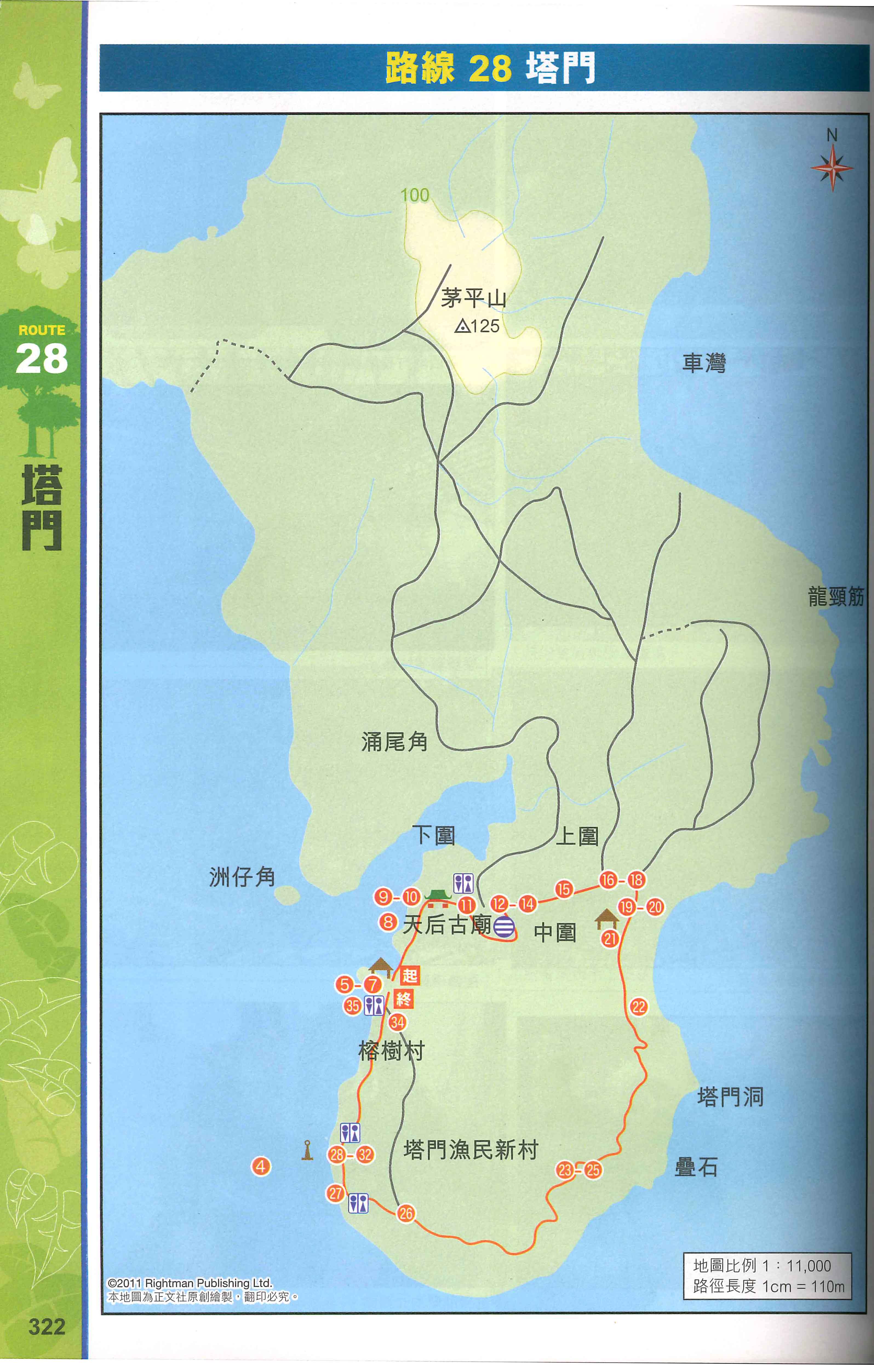 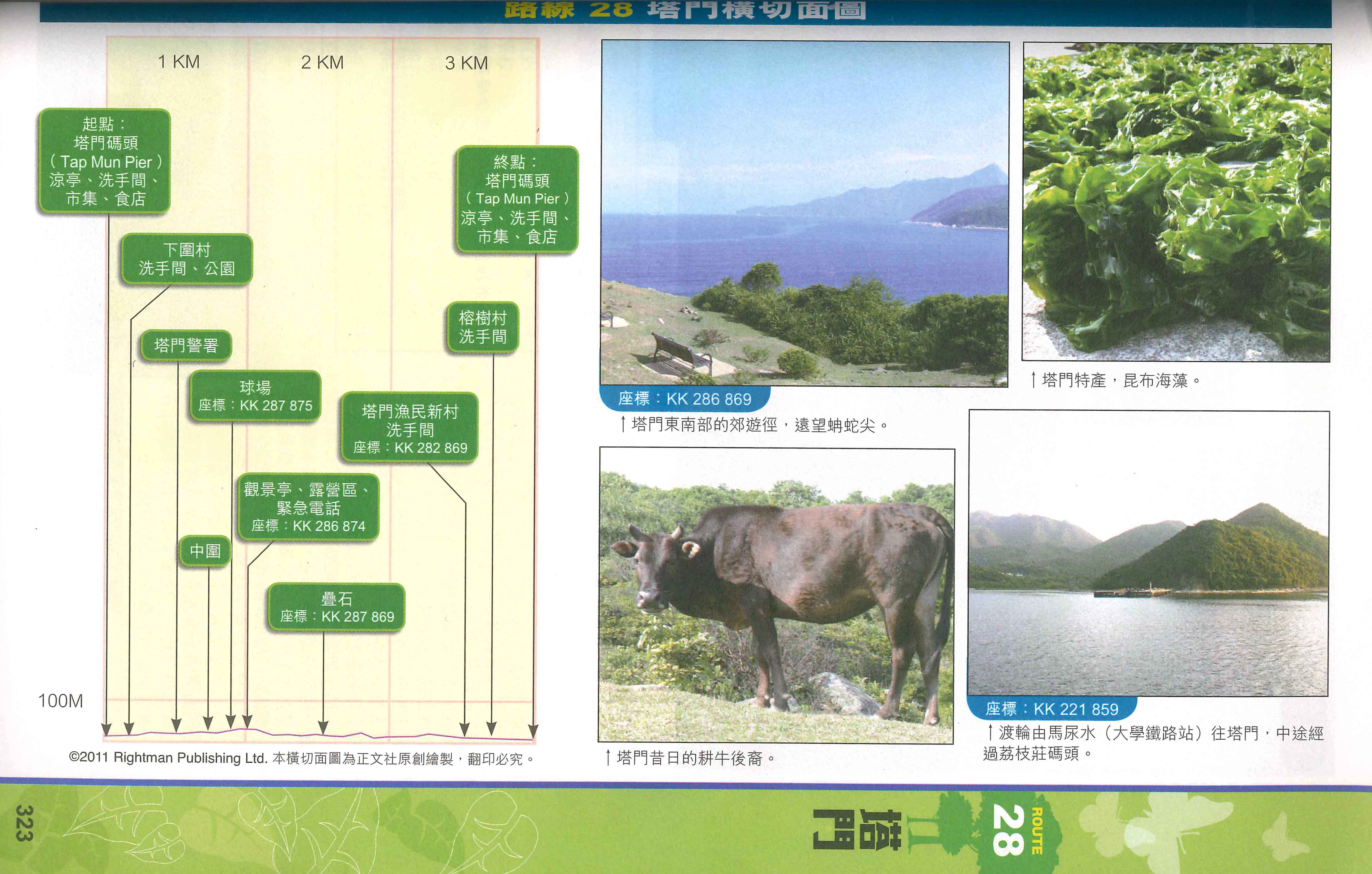 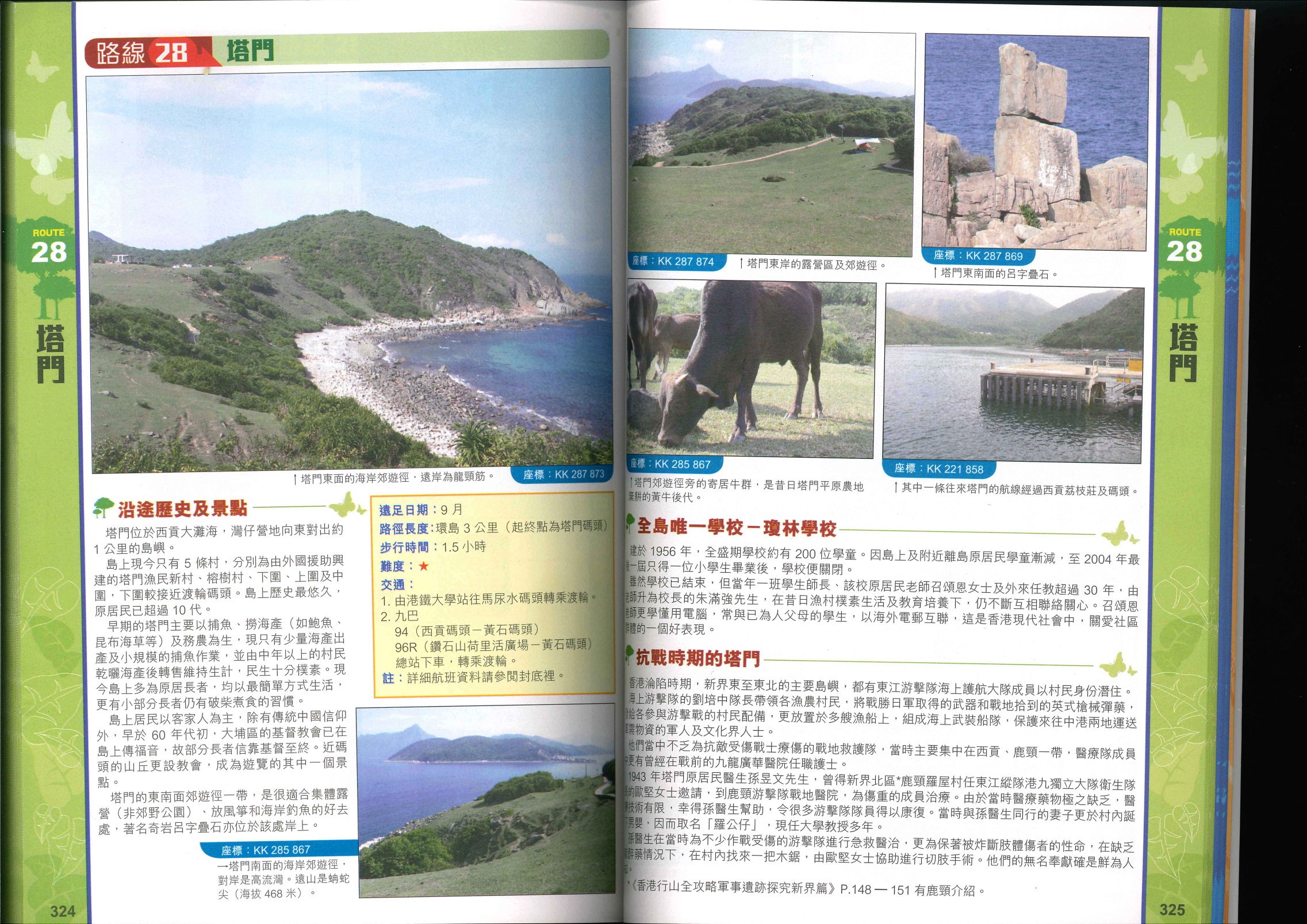 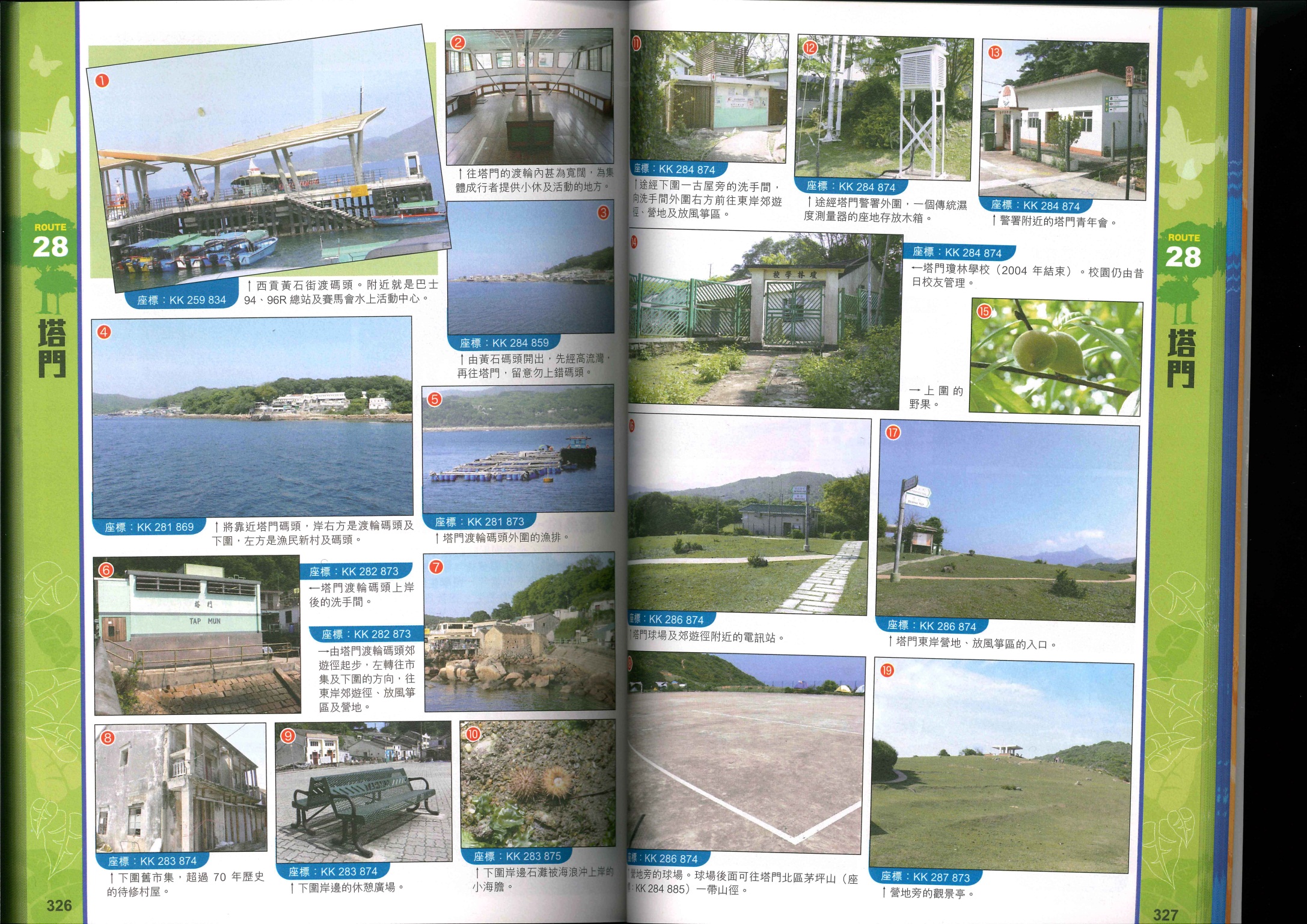 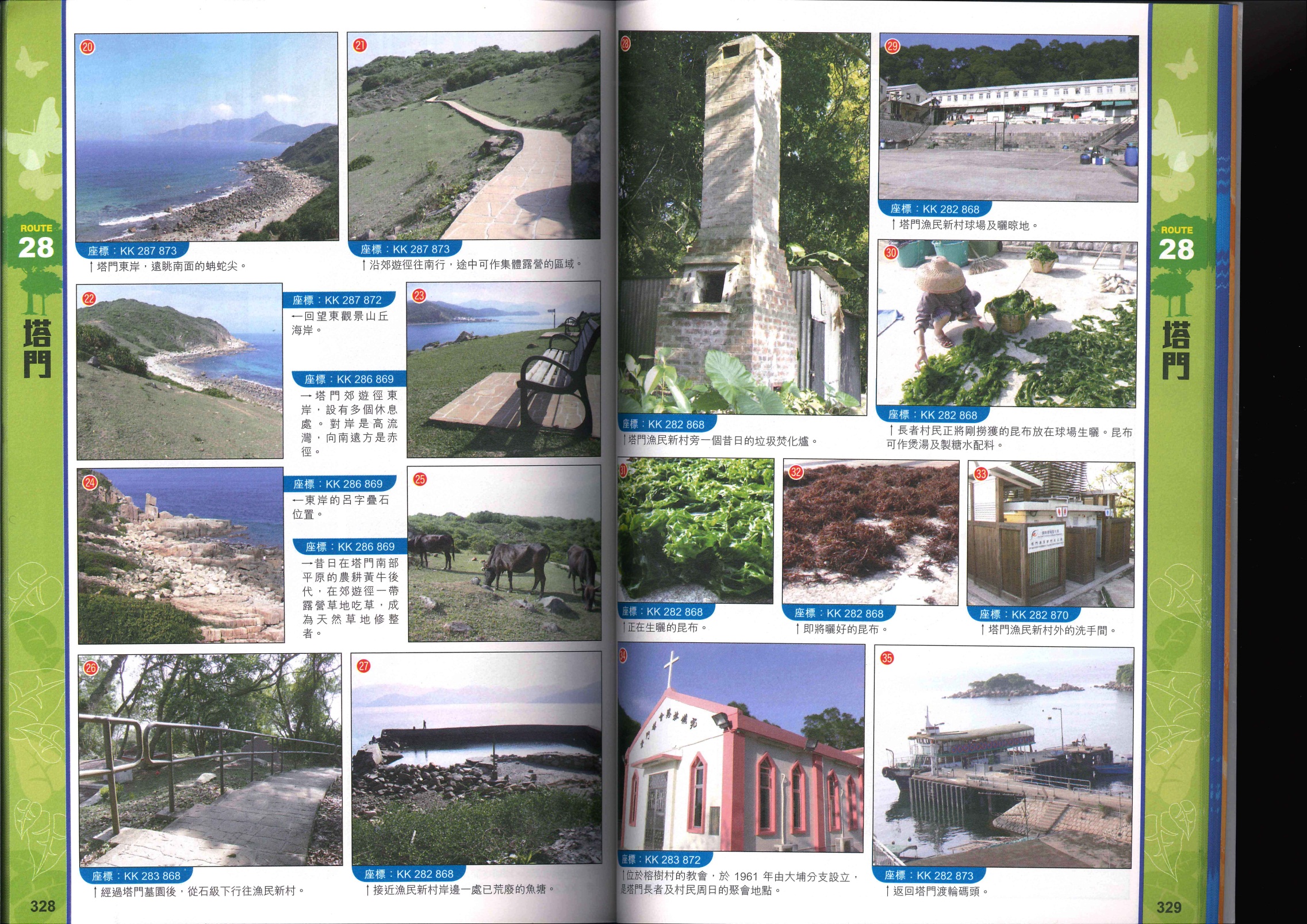 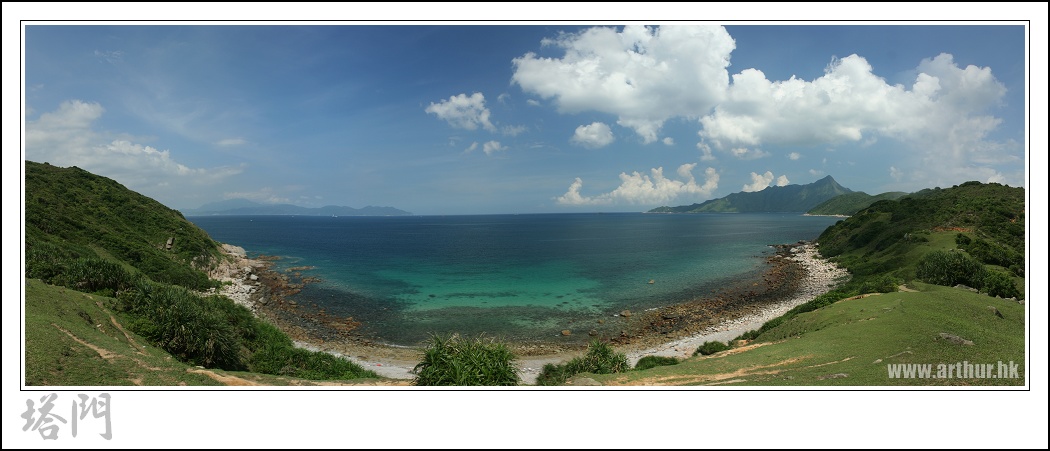 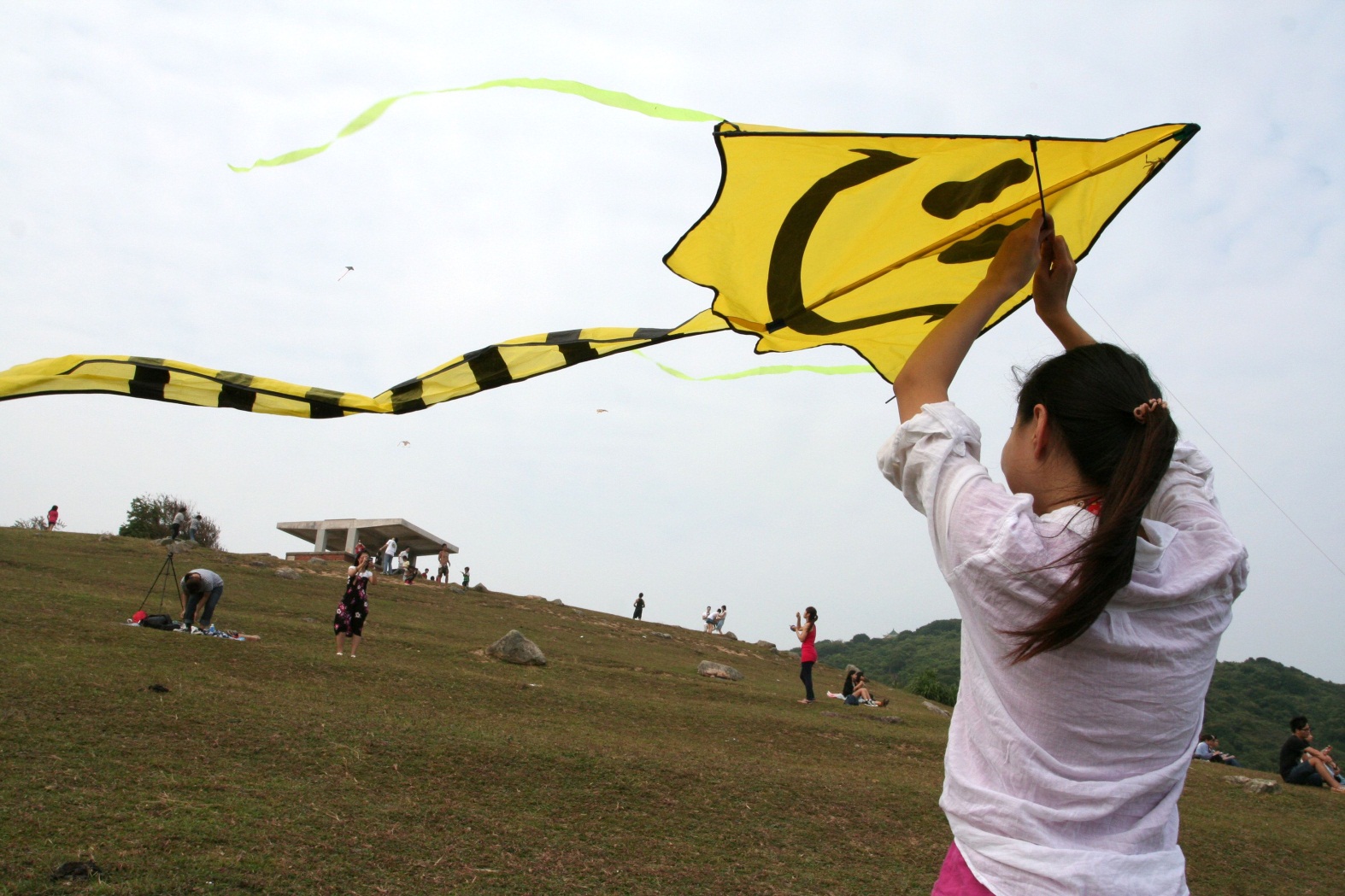 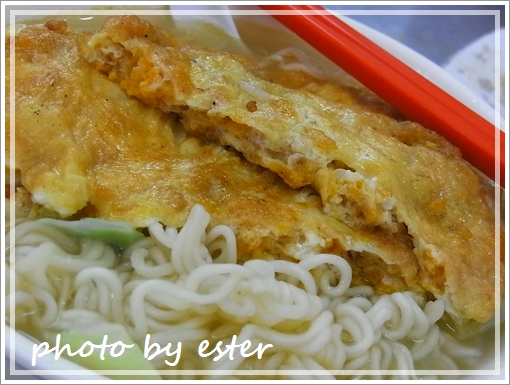 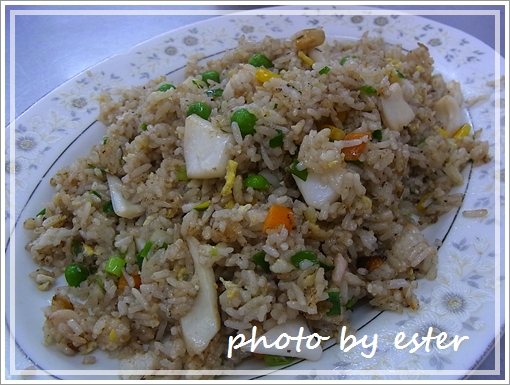 登船地點:黃石碼頭塔門成人每程收費:星期一至星期五：9.5元
星期六、星期日及公眾假期：14 元時間表時間表星期一至星期五星期一至星期五塔門開出上午7 時45 分
上午10 時@
上午11 時45 分
下午1 時45 分
下午3 時45 分
下午4 時20 分*@（我們會乘此船離開）
下午6 時黃石碼頭開出上午8 時30 分
上午10 時35 分*@（我們會乘此船出發 ）
上午12 時30 分
下午2 時30 分
下午4 時30 分
下午4 時55 分*@
下午6 時30 分TimeDescriptionRemarks08:45am元朗明愛陳震夏中學上車準時出發，逾時不候10:00am到達黃石碼頭10:35am黄石碼頭開船出發11:00am到塔門影大合照11:15amBriefing11:45am球場敬拜，彼此認識，集體遊戲12:45pm山頂涼亭／自由活動自備午餐、自由活動03:45pm各組負責人到碼頭向珠姐和KEN哥報到04:00pm碼頭等候上船04:20pm開船回程往黃石碼頭05:00pm乘旅遊巴回屯門／元朗06:15pm到元朗解散